Military Veterans 4-Fold BrochureCustomizing BrochureImage 1 shows the outside panels for the 4-fold ARMY Veterans brochure. 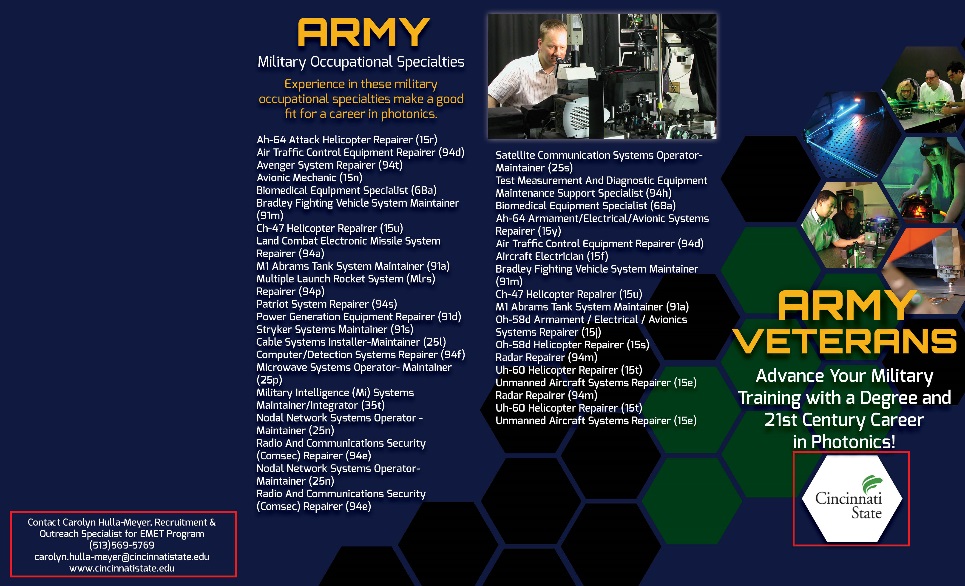 Image 2 shows the inside panels of the 4-fold ARMY Veterans brochure.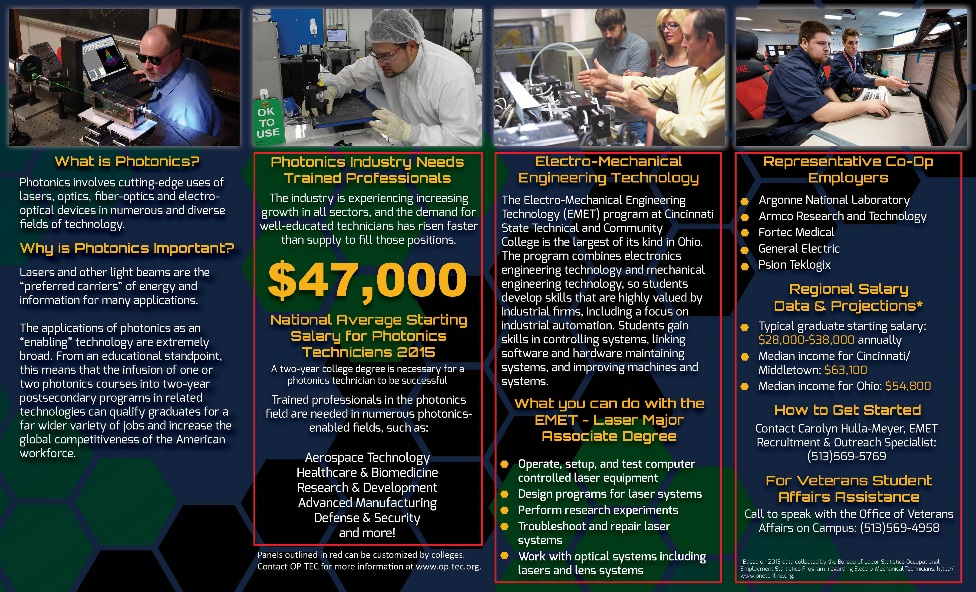 The 4-panel brochure should be folded accordion fold as shown in Image 3.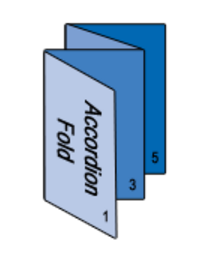 Panel 1 and 6 are customizable. Replace logo with your logo. Panel 6 contact info should be replaced with your contact info. 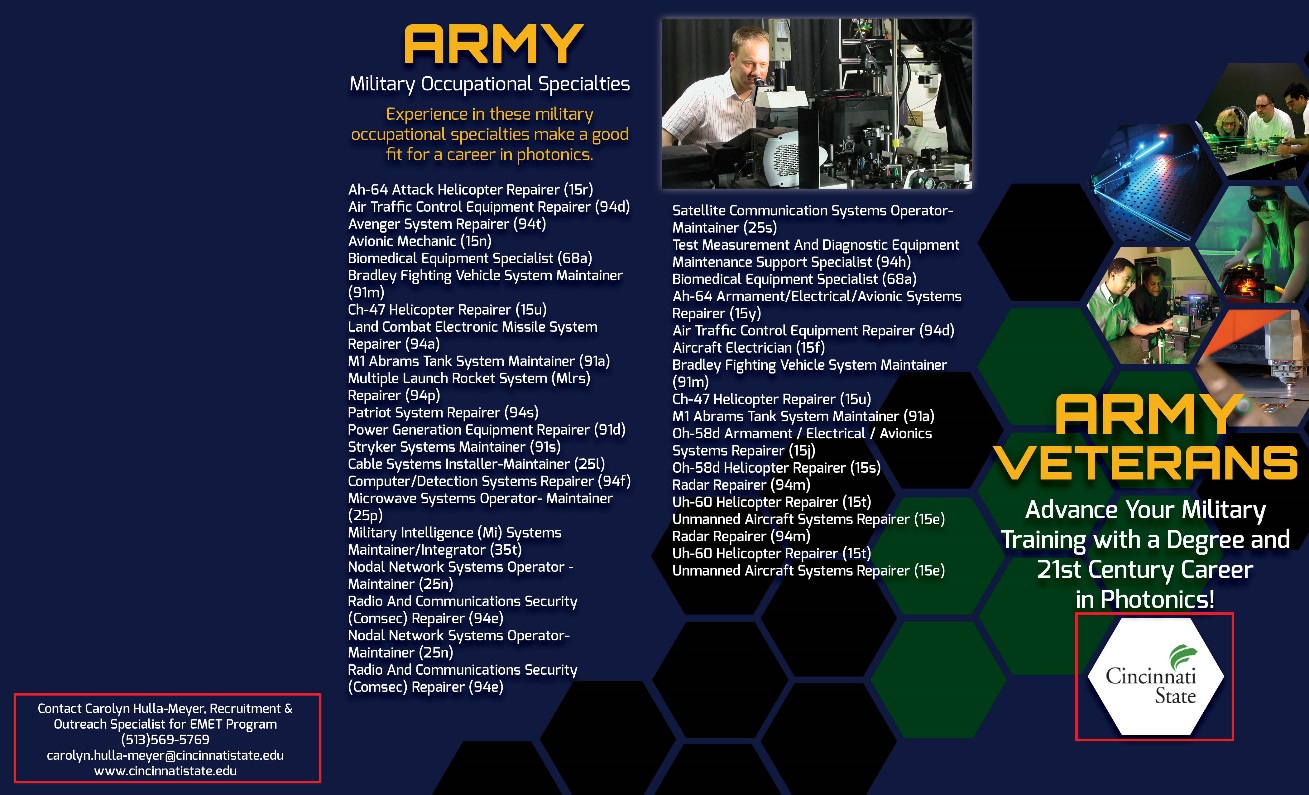 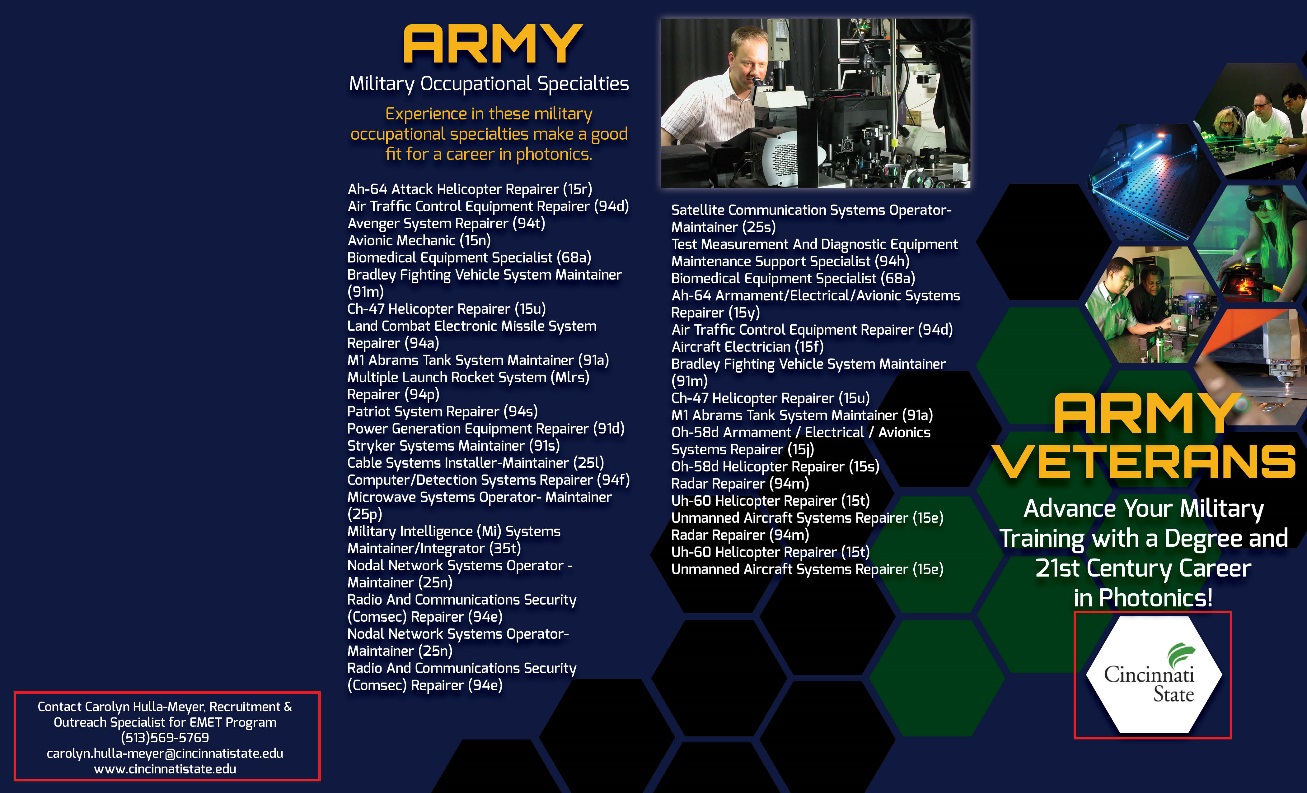 Panels 2 and 3 can be customized. Panel 3 content is optional. You can replace the content with information about photonics and the industry. The salary listed on panel 3 can be changed to fit your region or state. 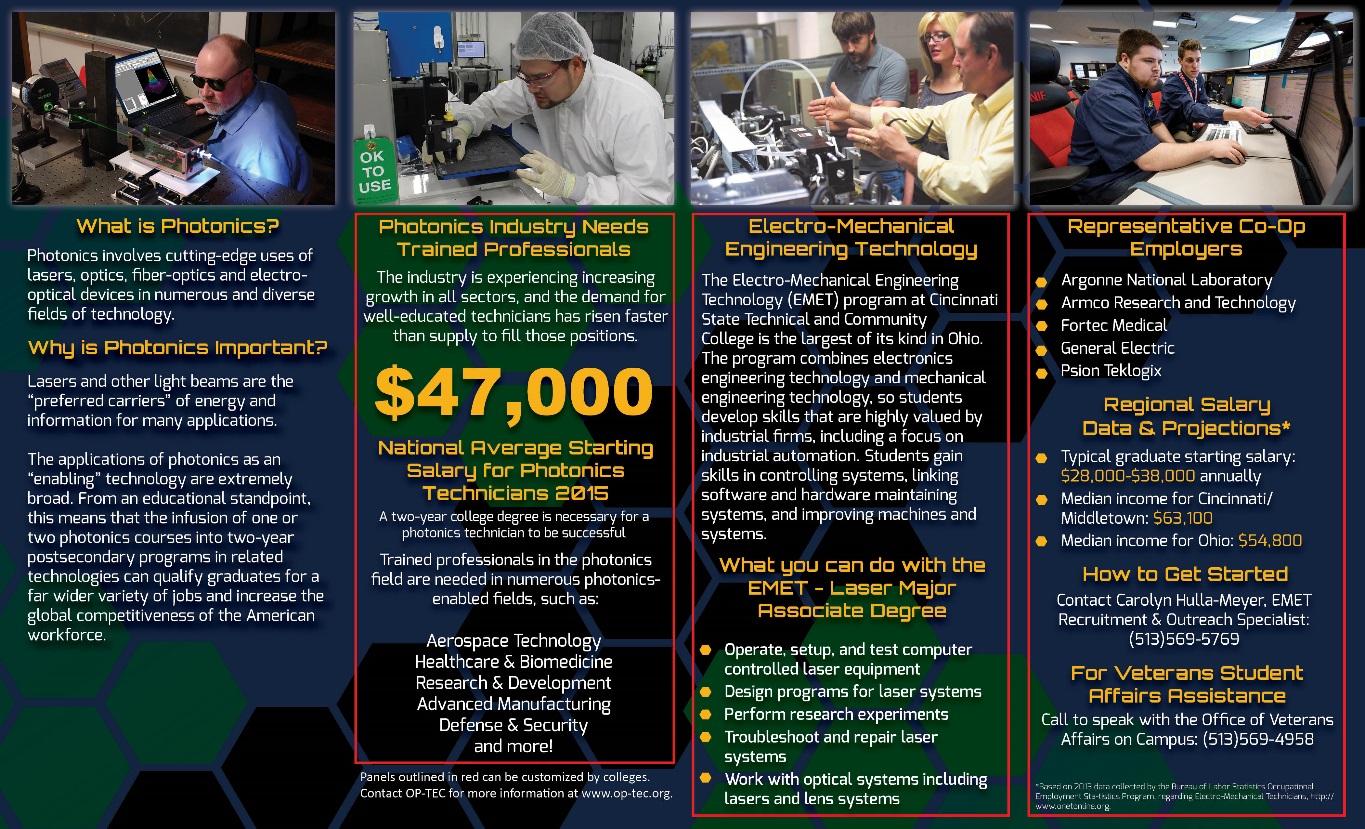 Panels 4 and 5 are customizable. 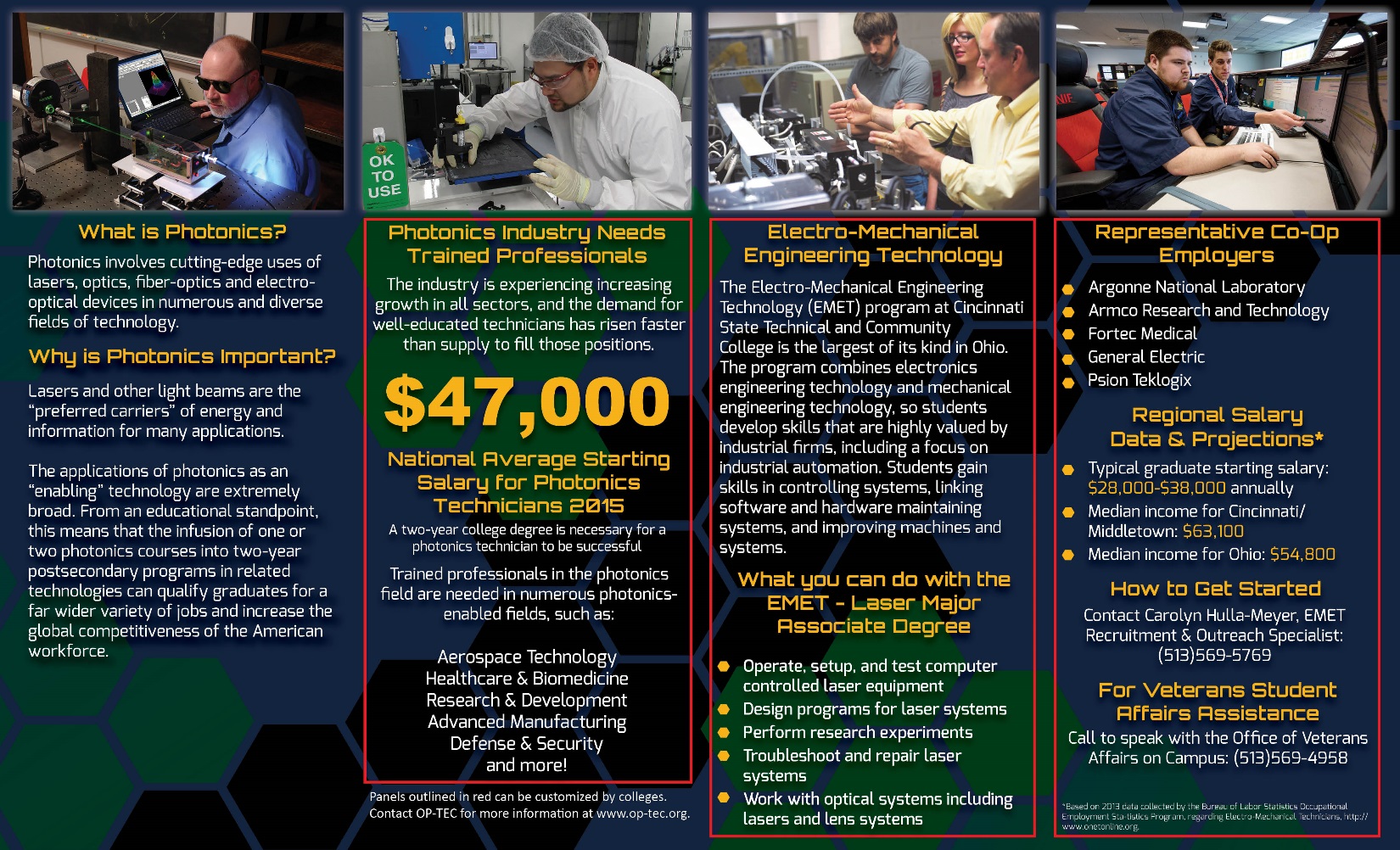 